Geografia Temat: Czechy i Słowacja – turystyka.Na dzisiejszej lekcji:- zapoznasz się z  podstawowymi informacjami o południowych sąsiadach Polski-  nauczysz się rozpoznawać obiekty geograficzne na mapie Czech i Słowacji- dowiesz się  jakie są największe walory turystyczne tych dwóch krajów.Nasze skojarzenia z Czechami i Słowacją – które z nich kojarzyć należy z Czechami, a które ze Słowacją?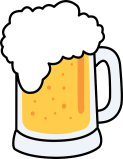 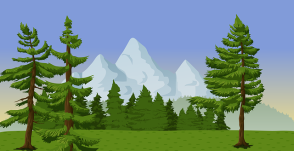 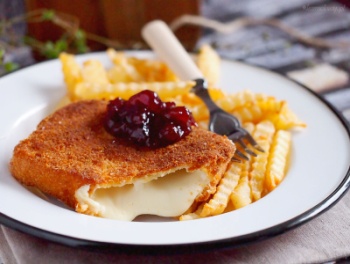 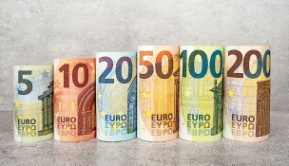 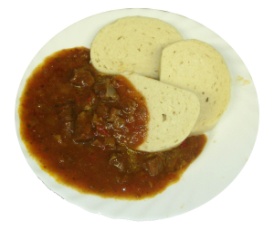 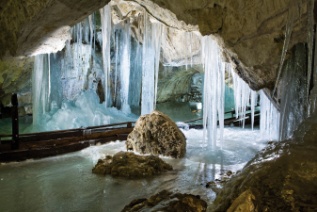 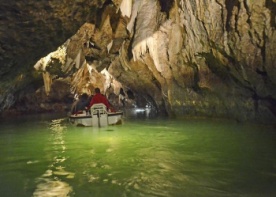 Ciekawostki o Czechachw Czechach znajdziemy dwa podzielone miasta – Cieszyn i Czeski Cieszyn, podzielone pomiędzy Polskę, a Czechy, Gmund i České Velenice podzielone pomiędzy Czechy a Austrię.Czesi byli trzecim narodem po Amerykanach i Rosjanach w kosmosie. Pierwszym czeskim kosmonautą został Vladimír Remek, znalazł się w kosmosie 2 marca 1978 roku, cztery miesiące przed Mirosławem Hermaszewskim.Czescy badacze Otto Wichterle i Drahoslav Lim opatentowali w 1963 roku metodę produkcji miękkich soczewek kontaktowych i Czesi uważani są za wynalazców soczewek kontaktowych.Kostka cukru została wynaleziona w czeskiej miejscowości Dačice.Czeski teolog i biolog Václav Prokop Diviš wynalazł piorunochron niezależnie od Benjamina Franklina w tym samym czasie.Ciekawostki na temat Słowacji- dowiedz się z czego słynie, gdzie znajduje się geograficzny środek Europy oraz jaki jest najpopularniejszy napój wśród Słowaków.1. Największym miastem oraz stolicą jest Bratysława. Zamieszkuje ją około 432 tysiące mieszkańców. Prawa miejsce zyskała w 1291 roku. To jedyna stolica na świecie granicząca z dwoma innymi państwami - na zachodzi z Austrią, natomiast na południu z Węgrami.2. Pod względem powierzchni Słowacja jest 6,3 raz mniejsza od naszego kraju. Gęstość zaludnienia wynosi 110 osób na kilometr kwadratowy.3. Religią wiodącą jest katolicyzm wyznawany przez 63% społeczeństwa.4. Zgodnie z danymi z roku 2017 Słowację zamieszkuje 5 432 056 osób.5. Słowacka flaga podzielona jest na trzy poziome pasy w kolorach: białym, niebieskim oraz czerwonym. Po jej lewej stronie mieści się herb tego kraju, co wyróżnia ją od flag Słowenii i Rosji, które posiadają identyczny zestaw kolorystyczny. 6. Płatności w tym kraju dokonywane są w euro. Do 1 stycznia 2009 roku w obiegu była korona słowacka.Korzystając z atlasu oraz mapy na str. 142 w podręczniku wykonaj zadanie 1. 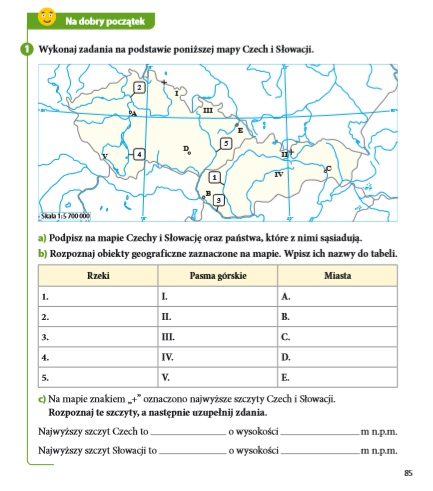  Zapoznaj się tekstem w podręczniku na str. 140 – 144 oraz zobacz film https://www.youtube.com/watch?v=Ja4PX6o6JM4 i wykonaj poniższe zdania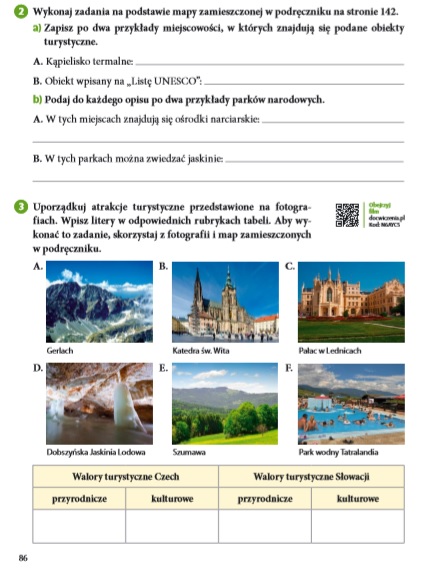 Ciekawostki i rozwiązania zadań lekcyjnych przepiszcie do zeszytu, a jeśli macie taką możliwość, możecie je wydrukować i wkleić. Lekcji nie odsyłacie do sprawdzenia.Moi drodzy, dziękuję Wam bardzo za wszystko co robicie dla siebie, dla mnie i dla geografii Trzymajcie się, pa, pa.